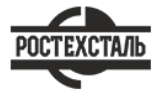 ГОСТ 1577-93Прокат толстолистовой и широкополосный из конструкционной качественной стали. Технические условияСтатус: действующийВведен в действие: 1997-01-01Подготовлен предприятием ООО «Ростехсталь» - федеральным поставщиком металлопрокатаСайт www.rostechstal.ru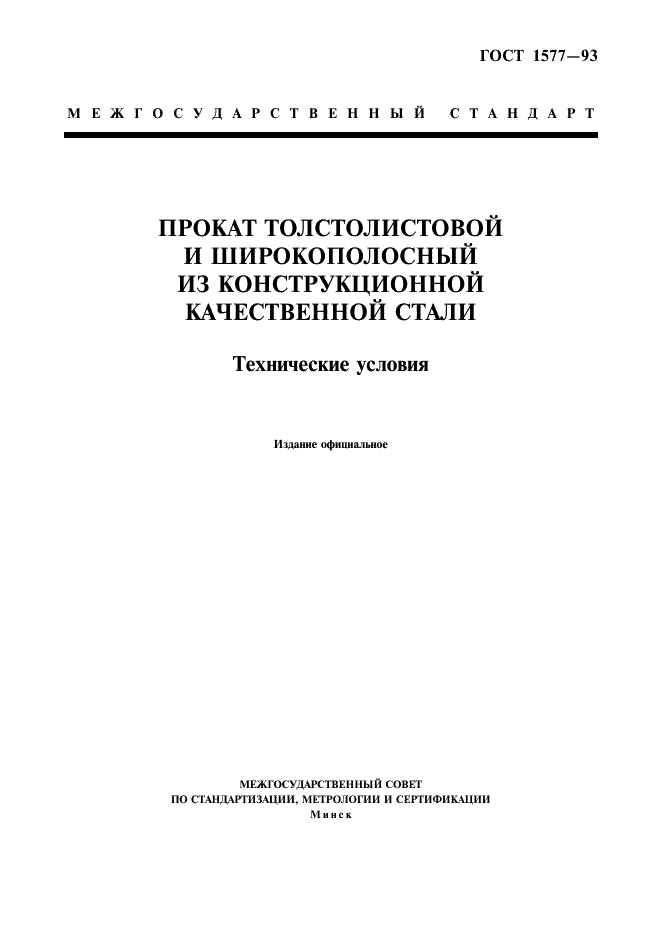 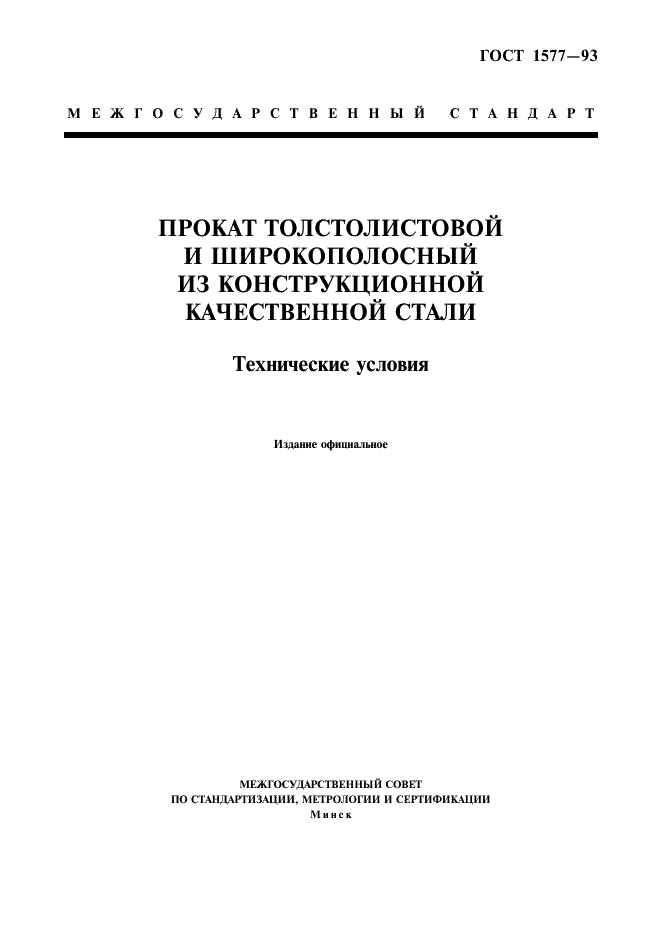 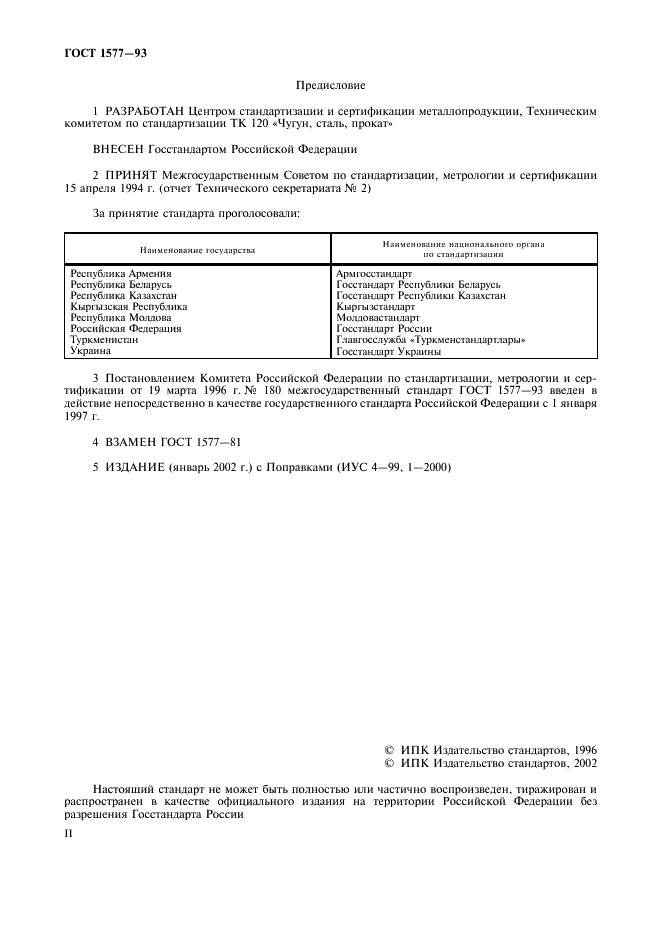 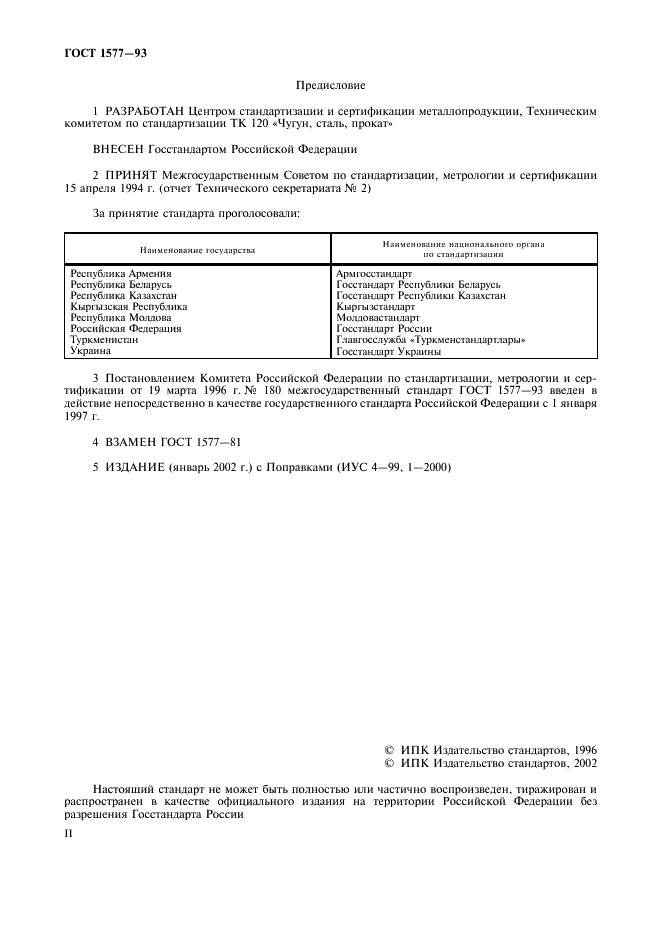 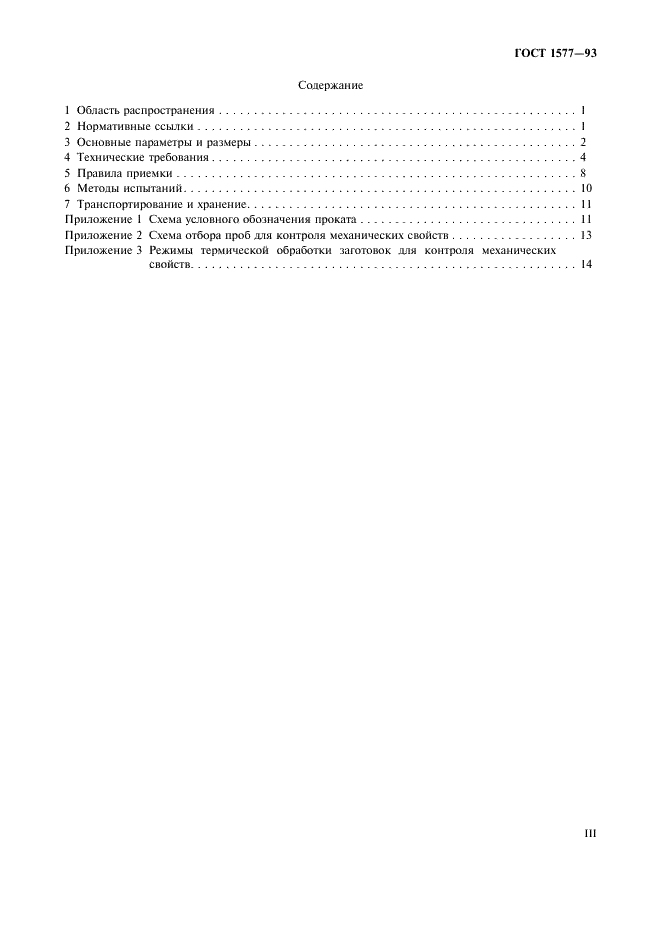 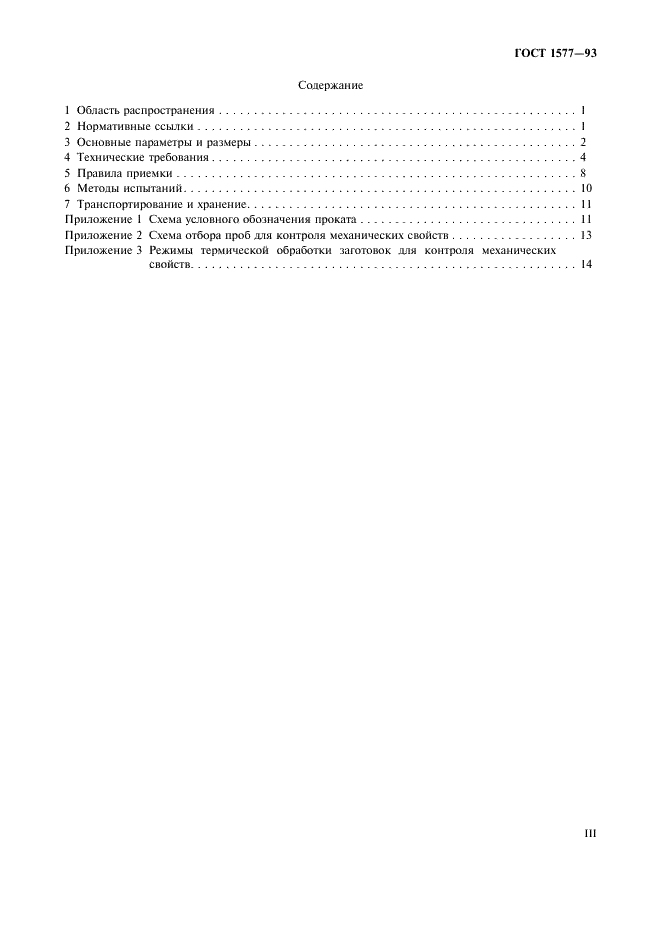 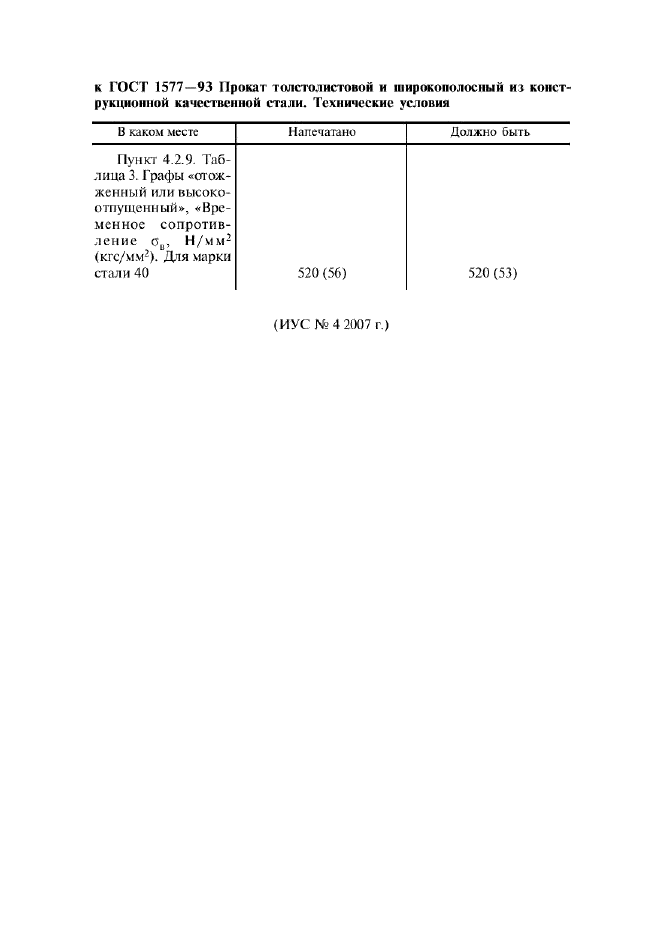 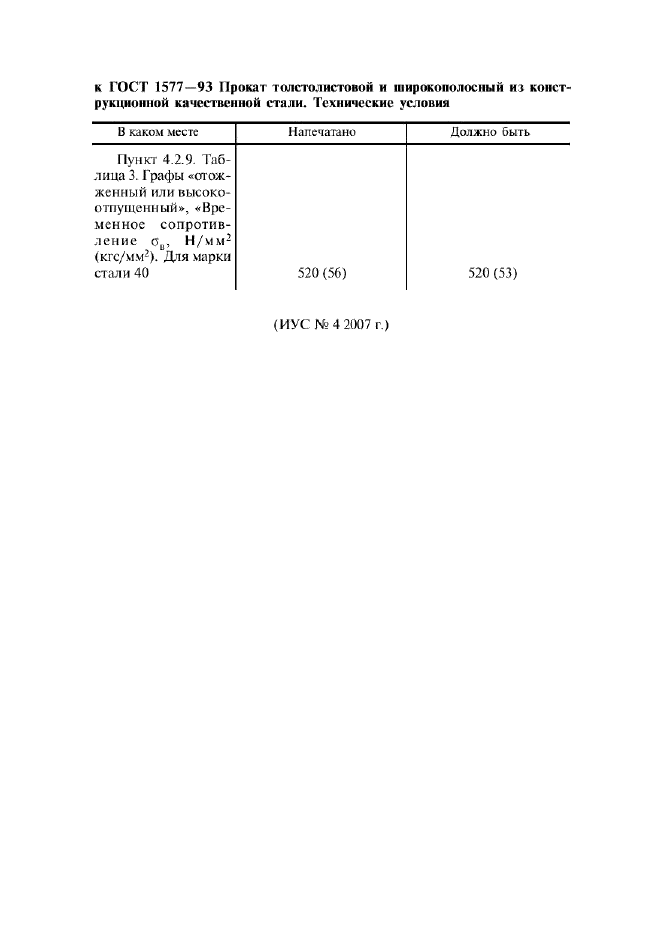 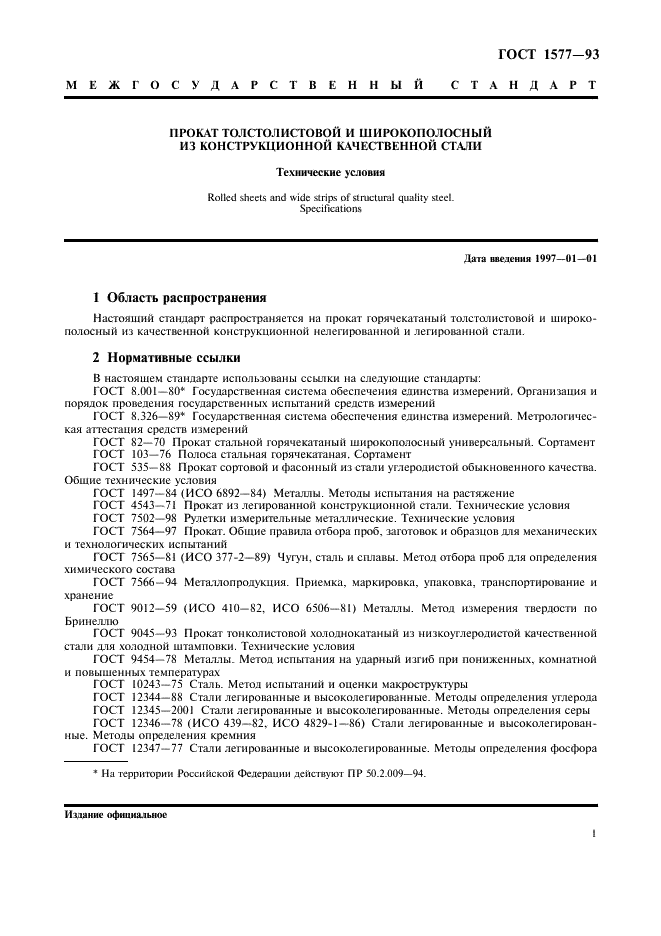 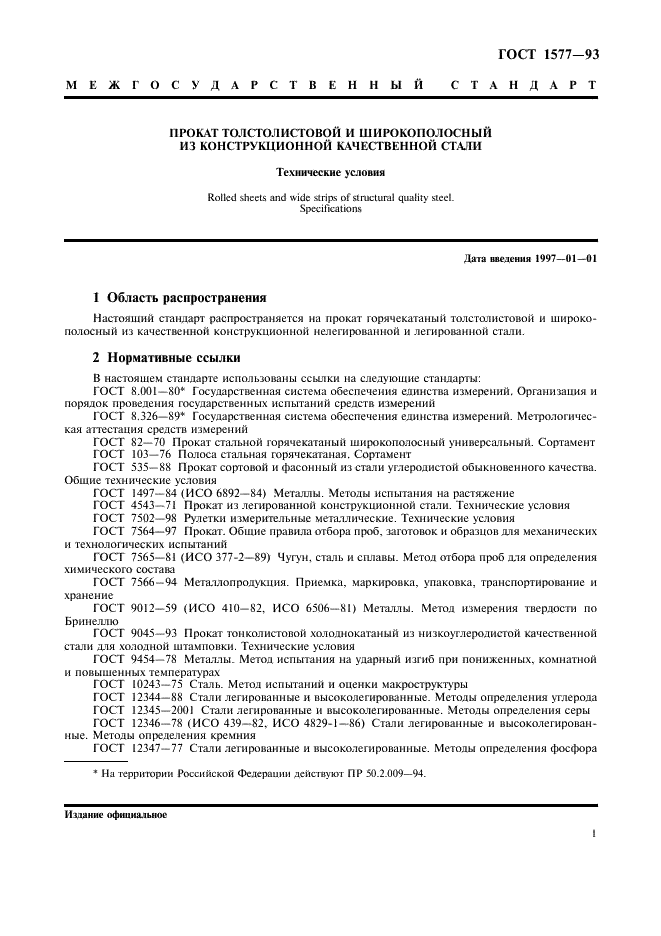 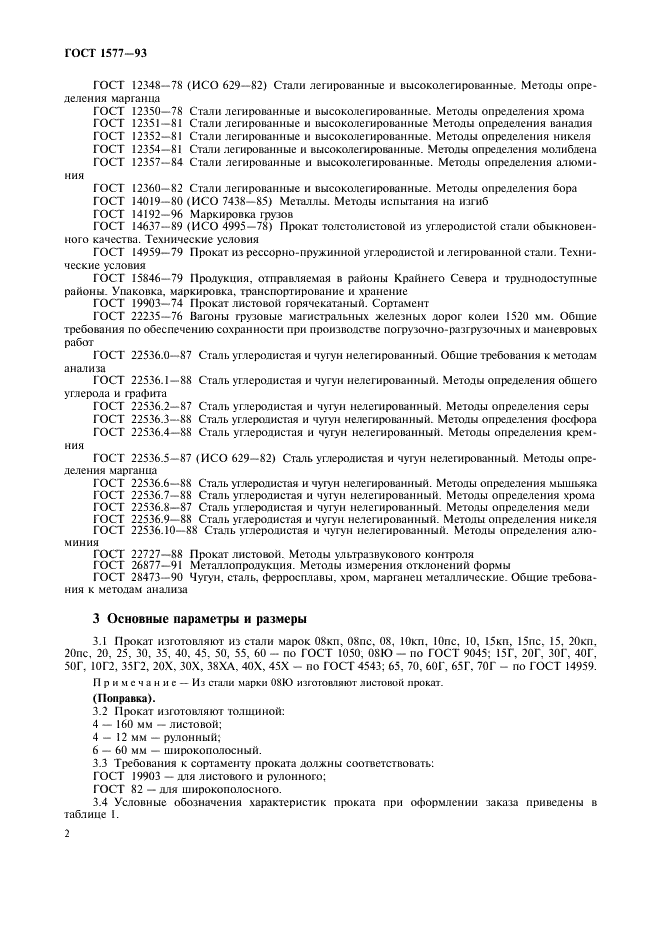 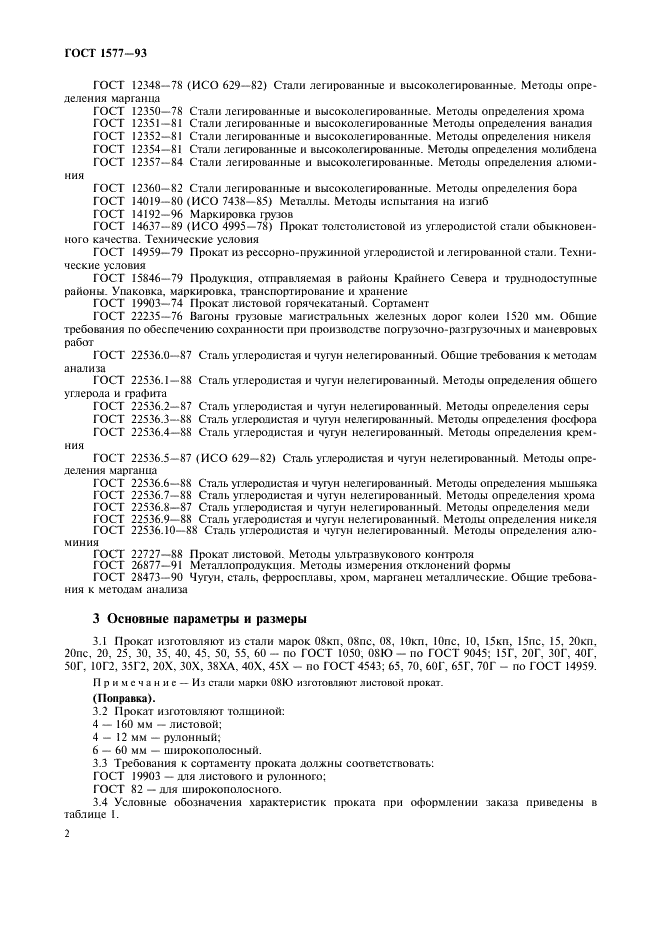 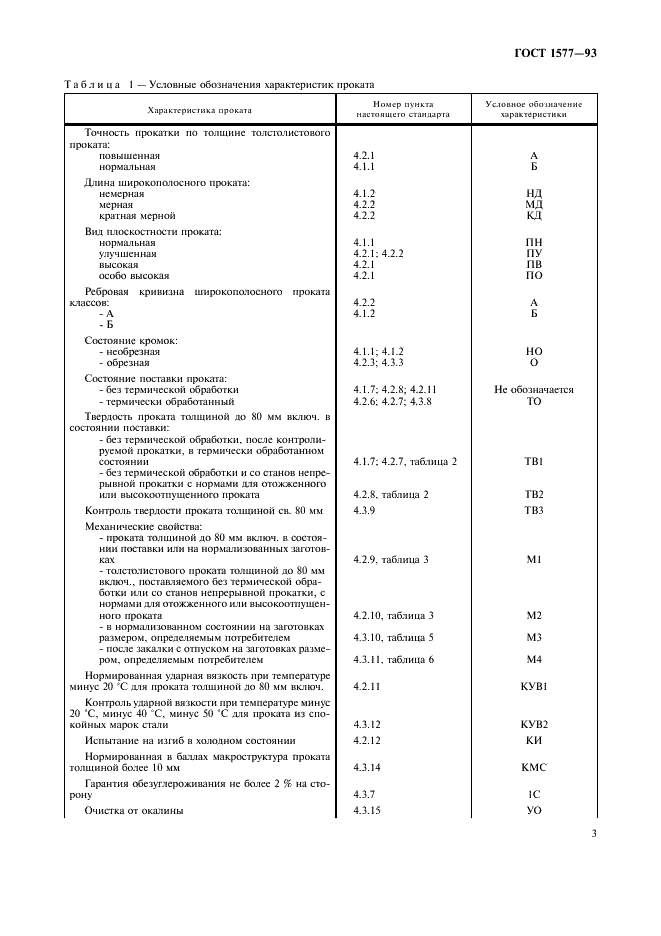 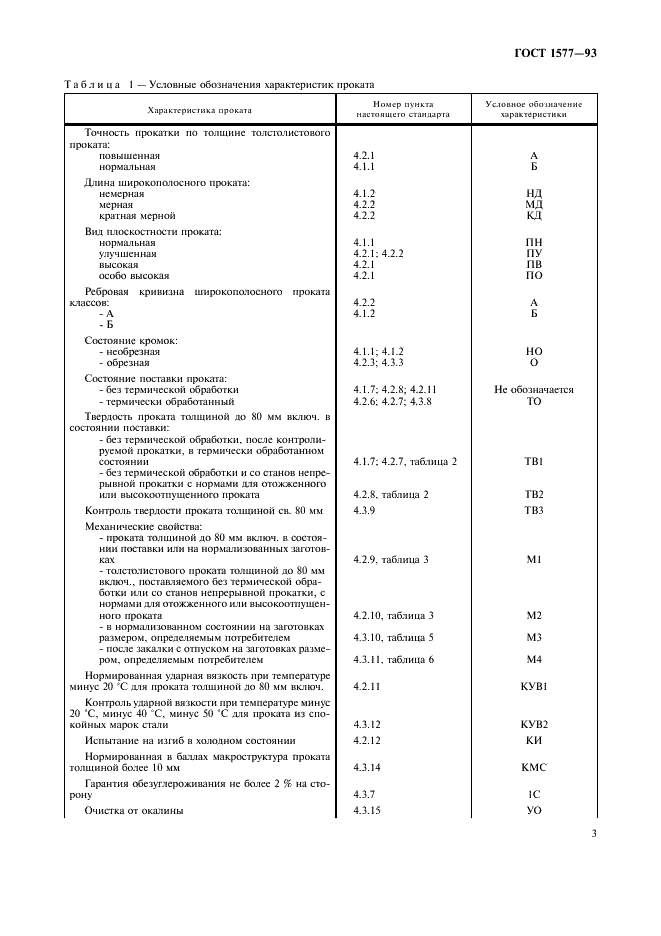 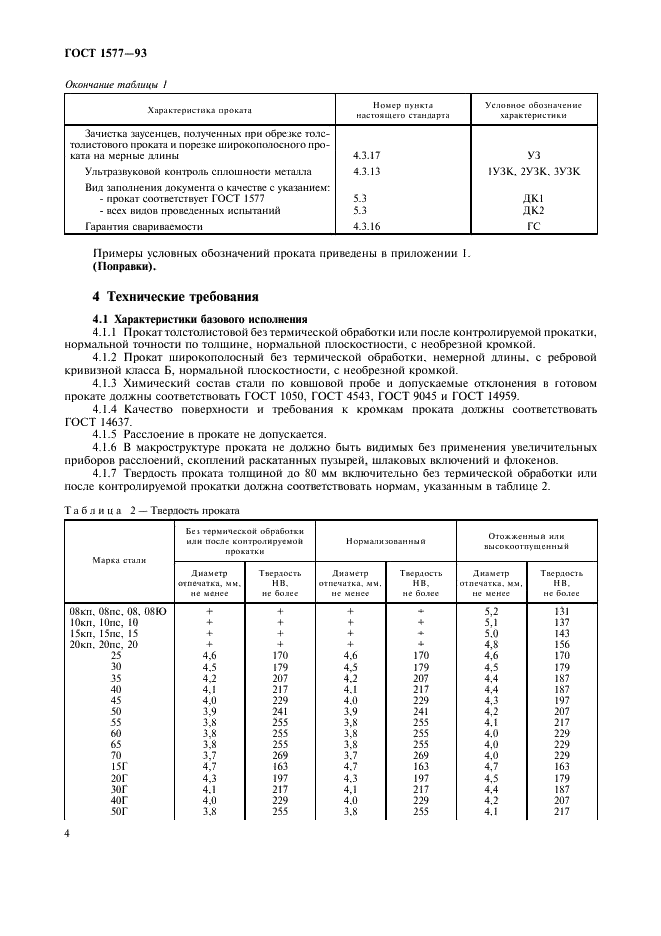 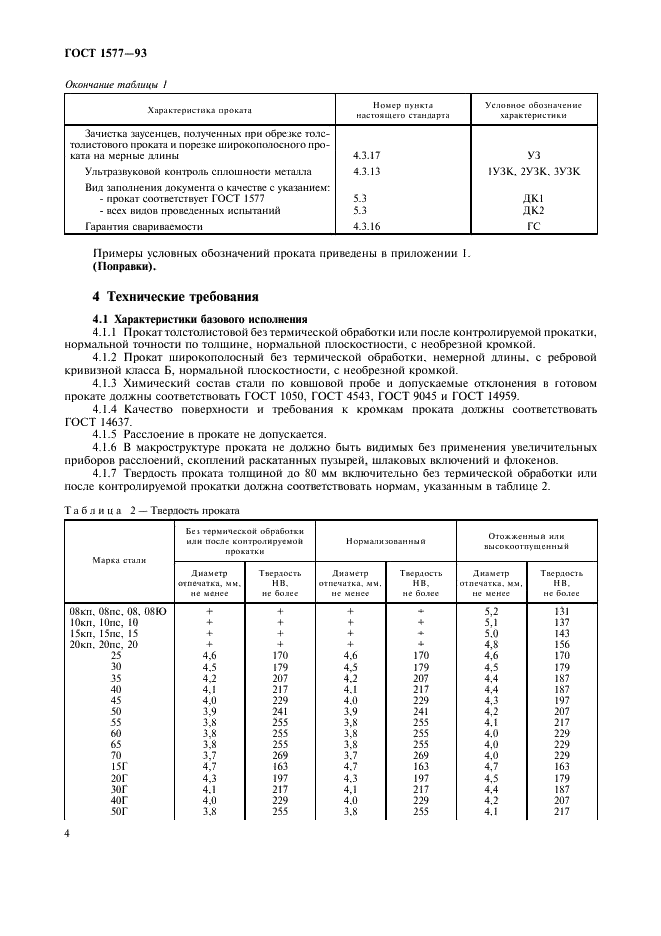 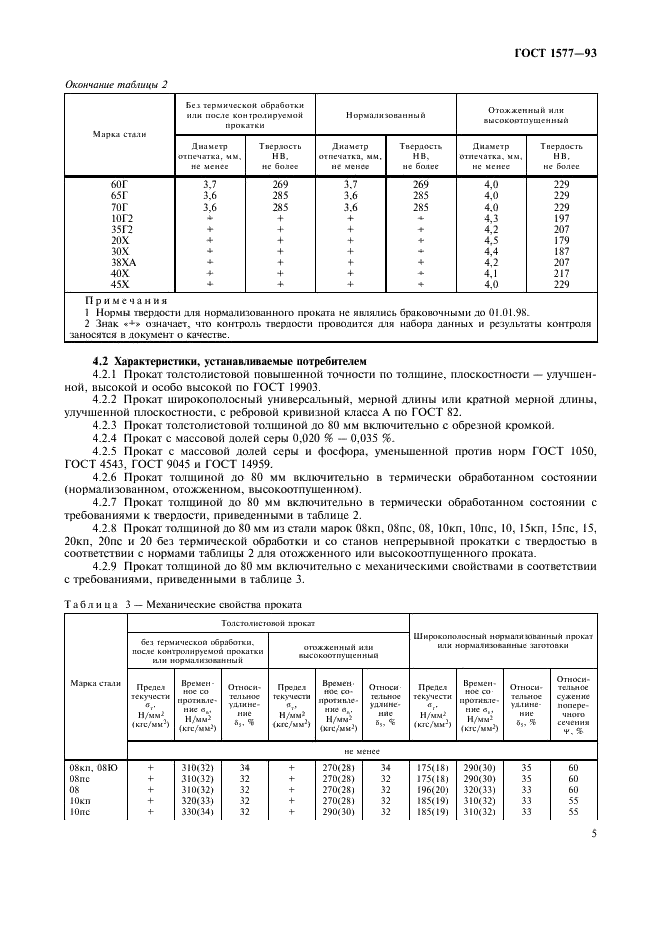 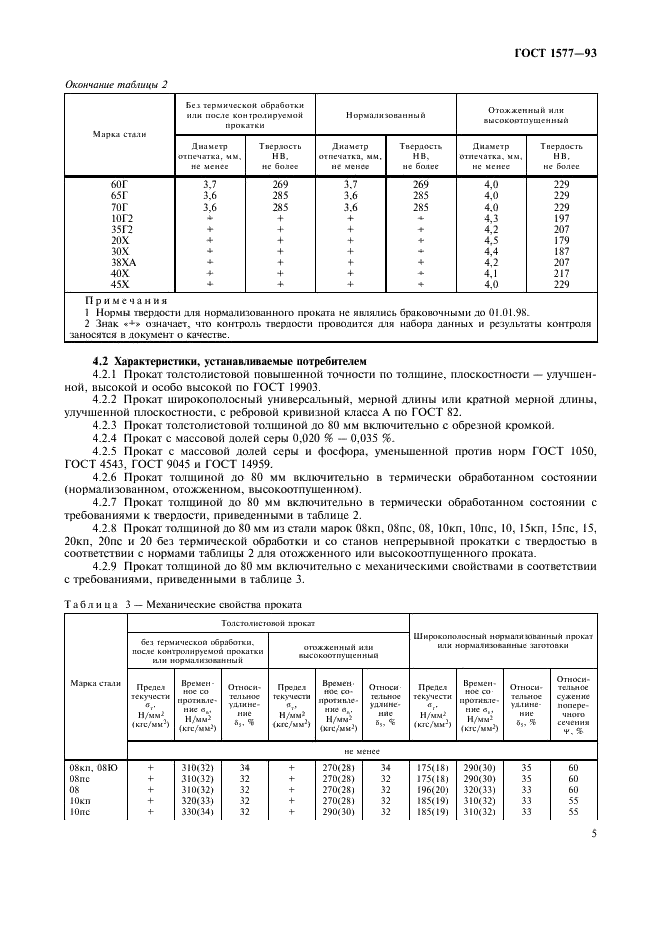 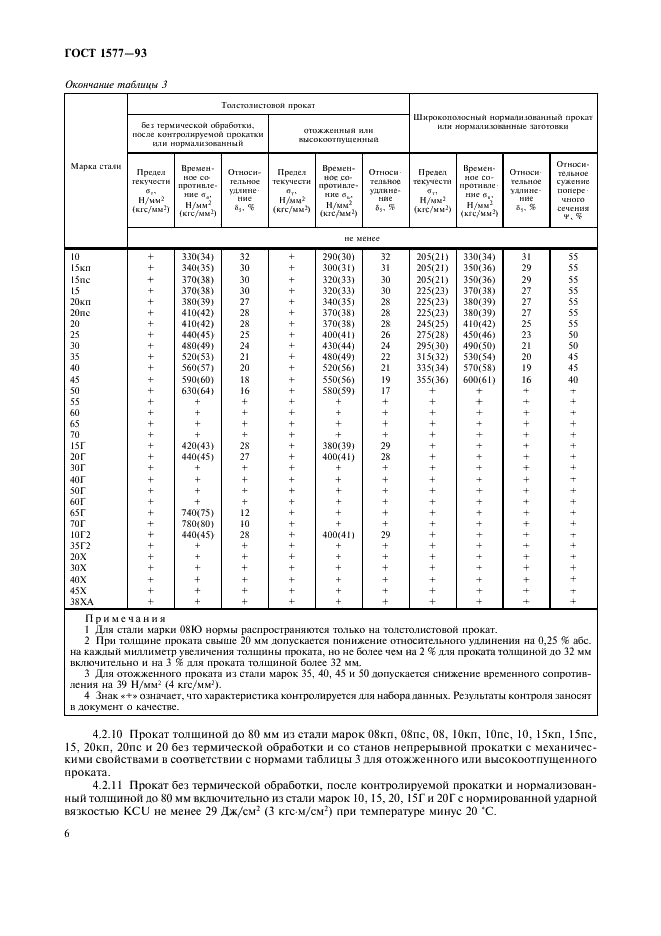 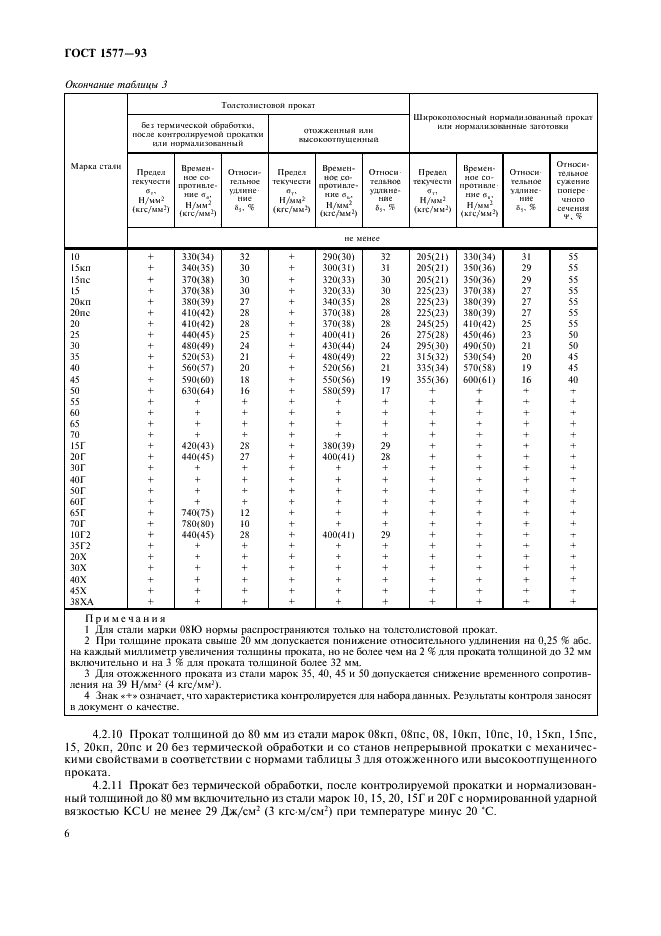 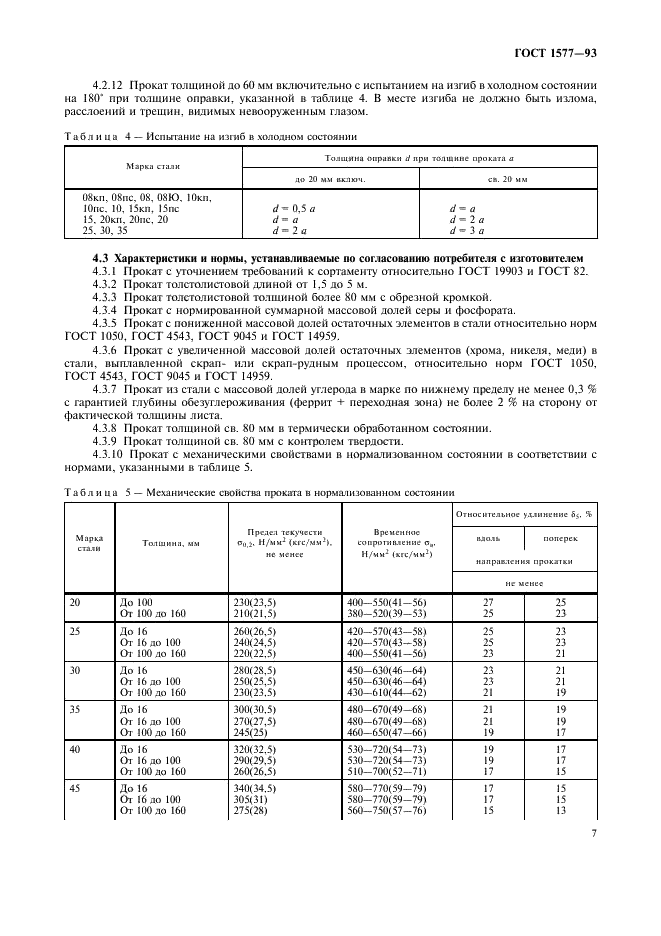 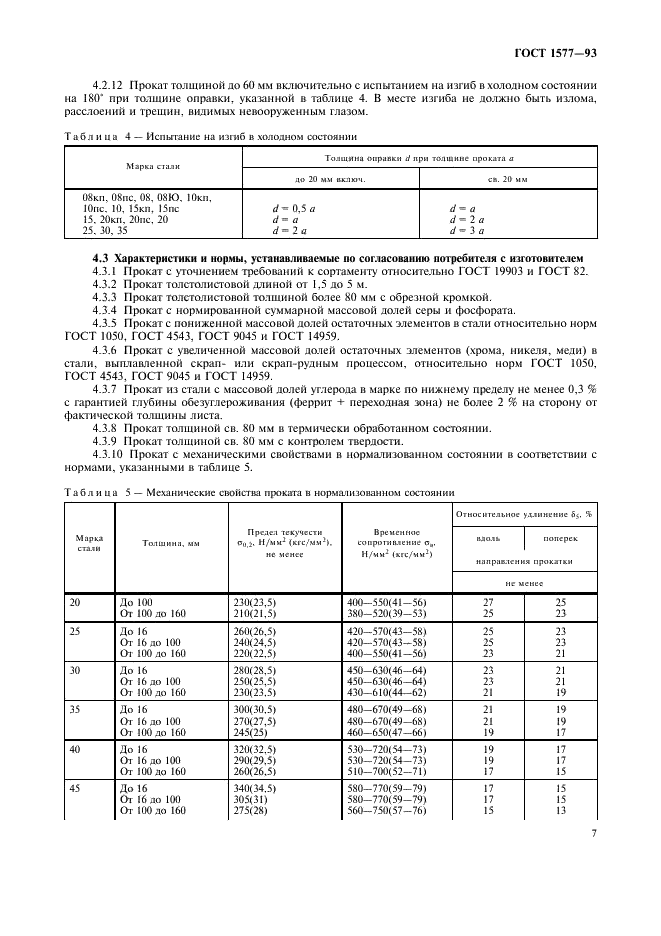 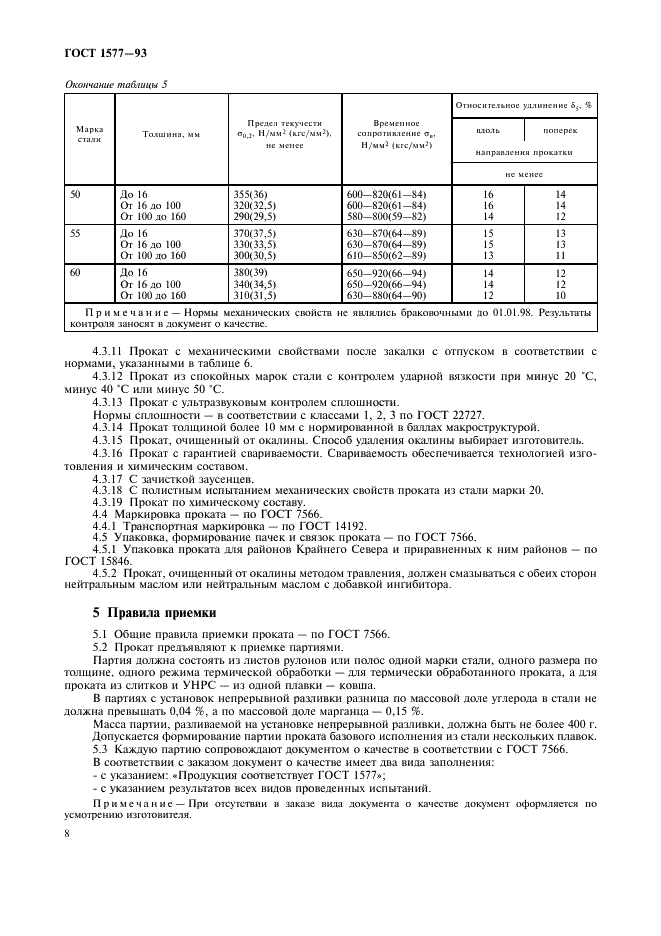 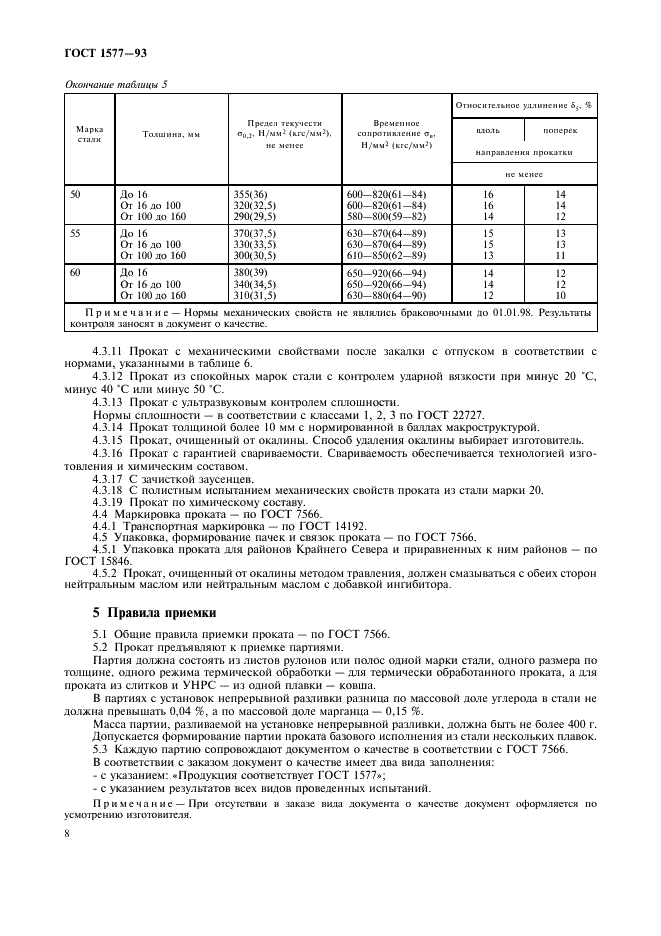 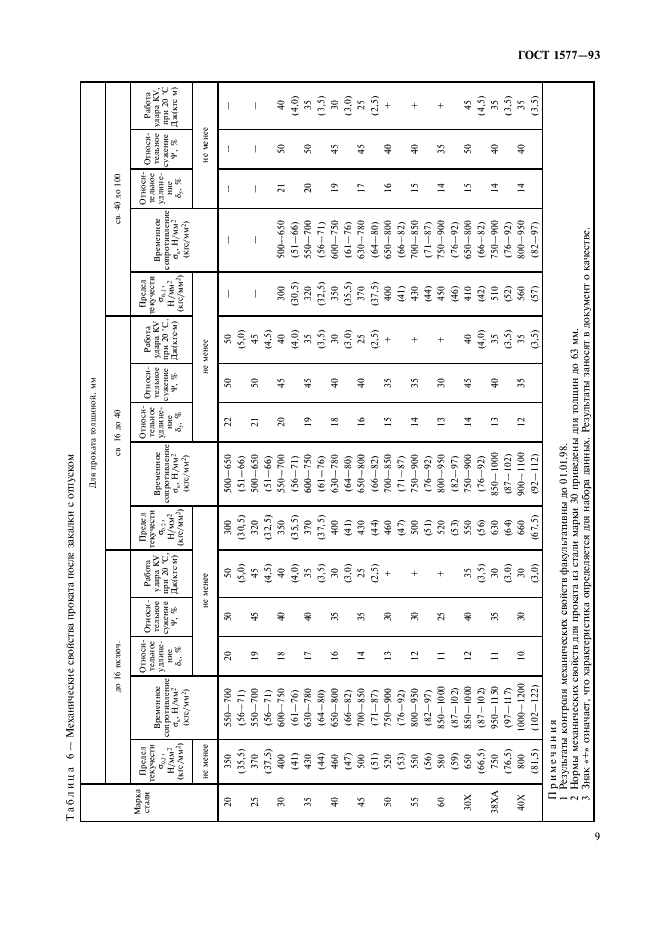 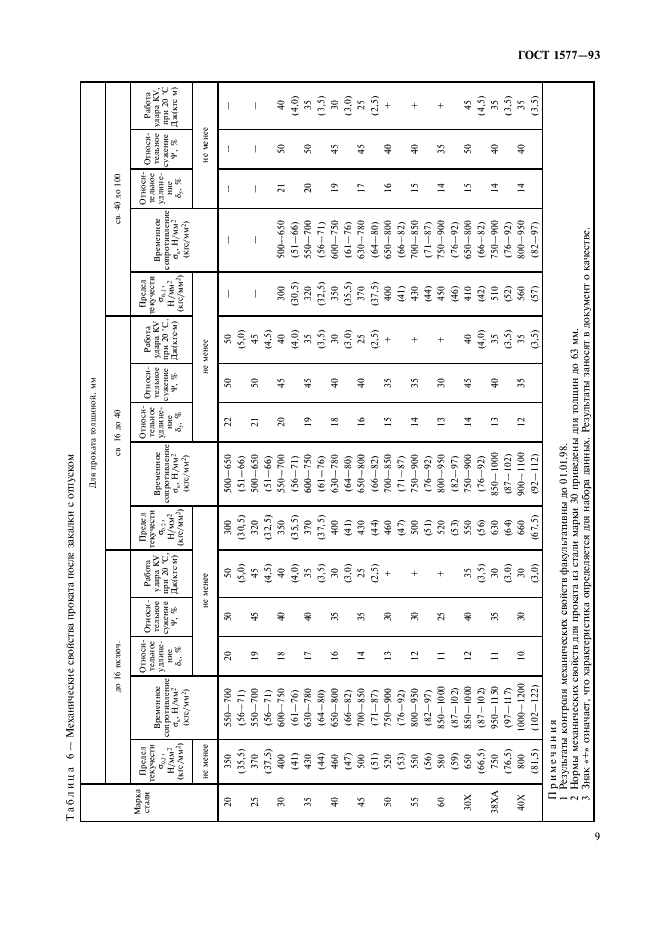 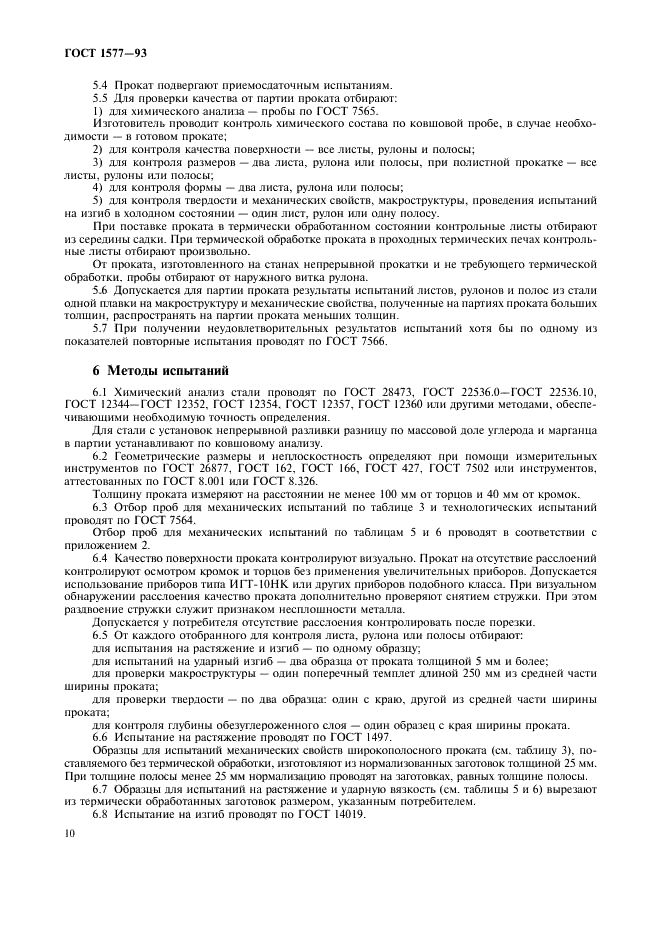 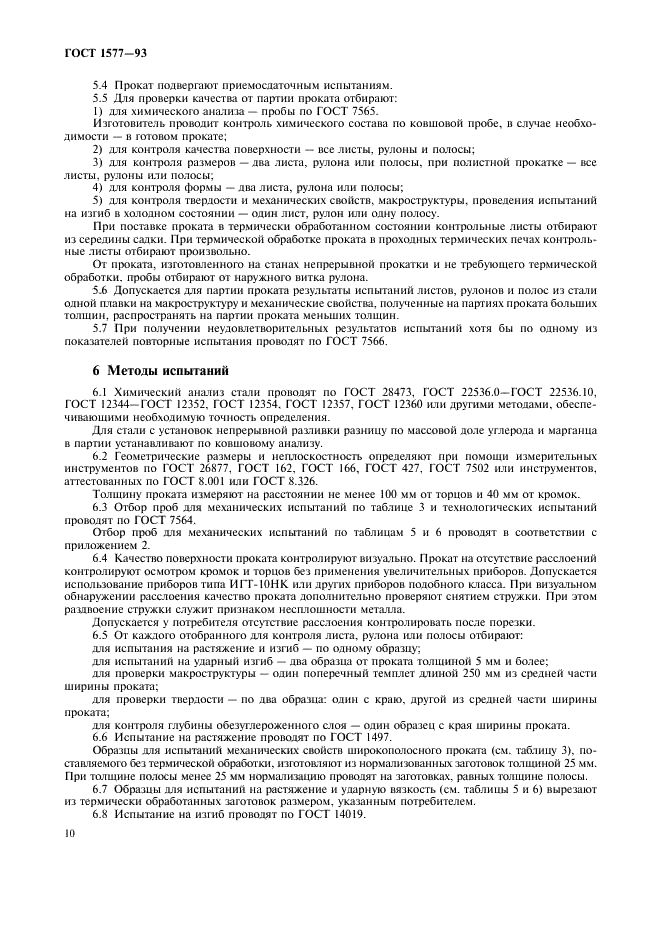 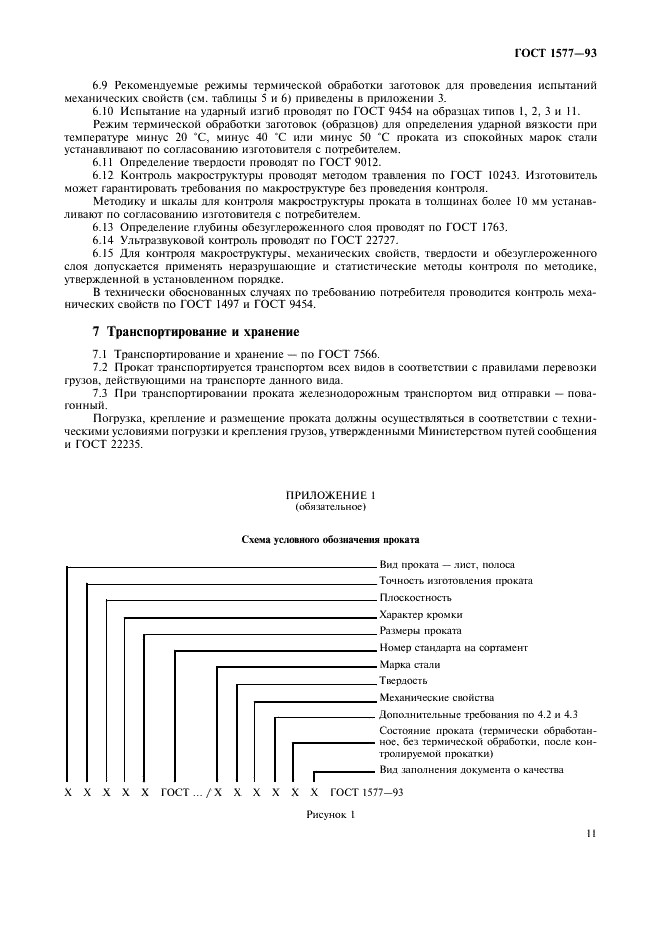 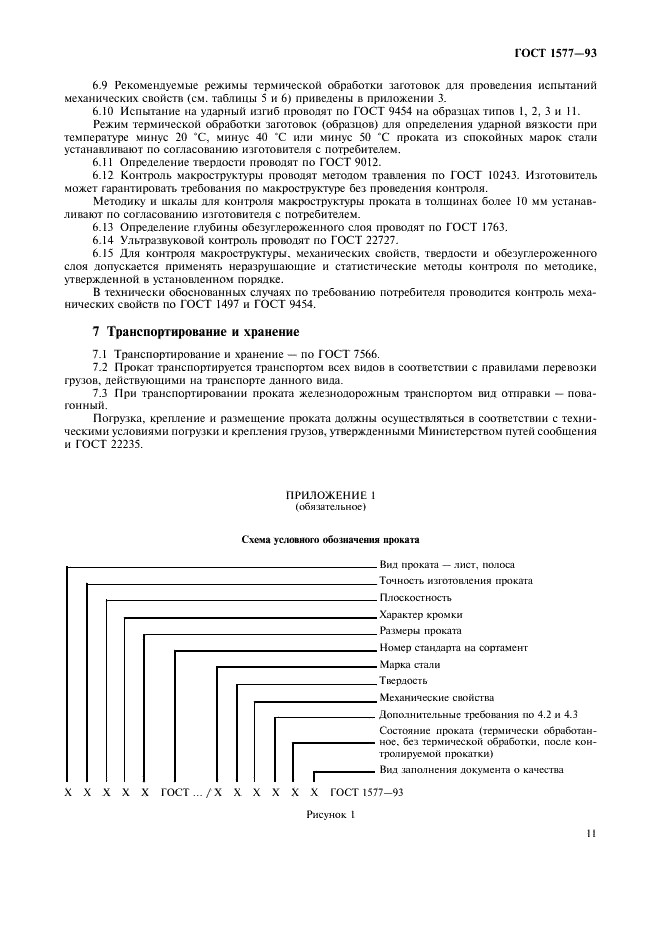 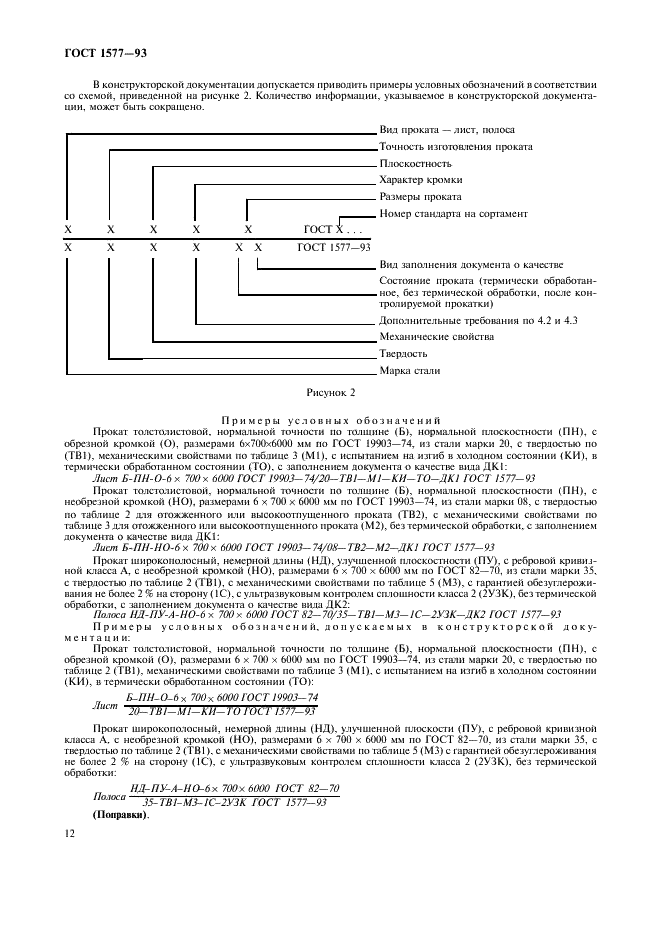 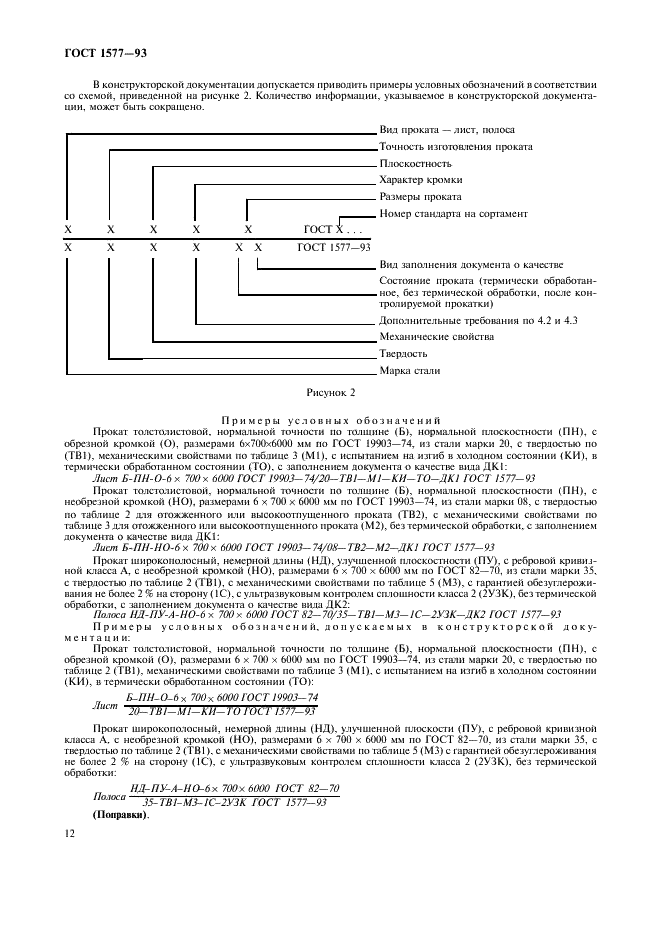 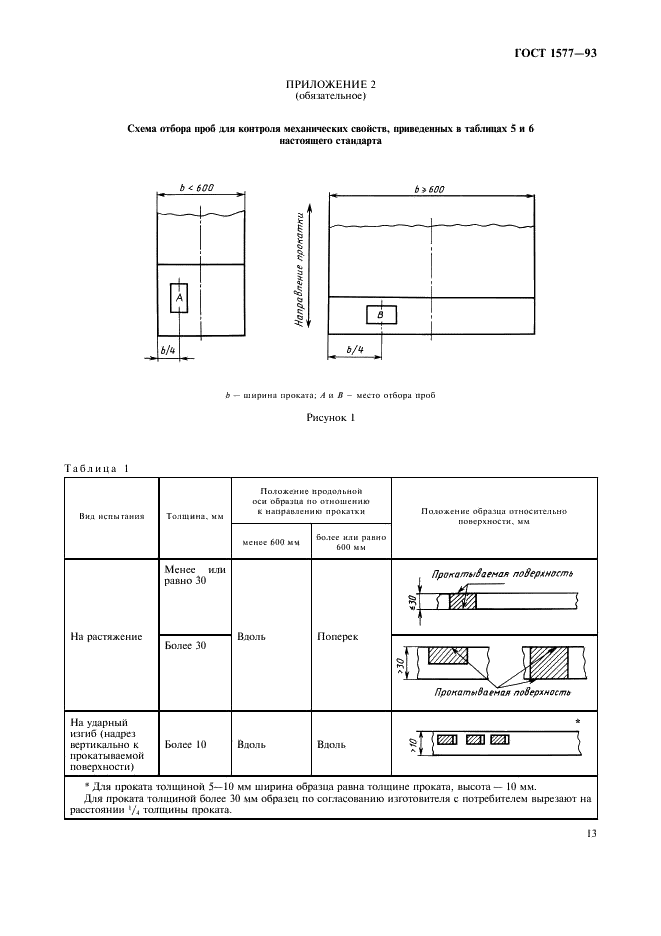 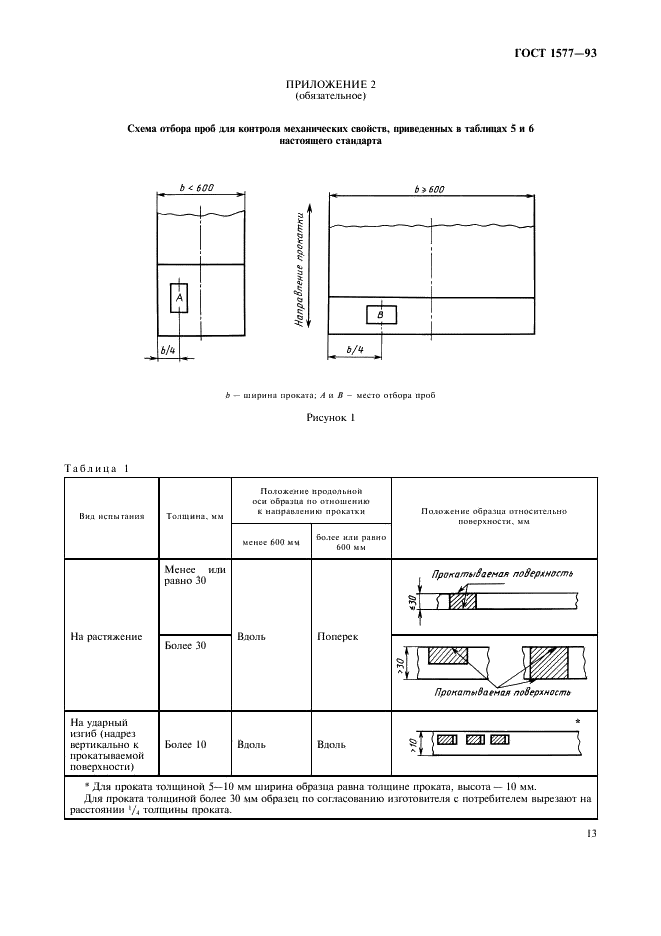 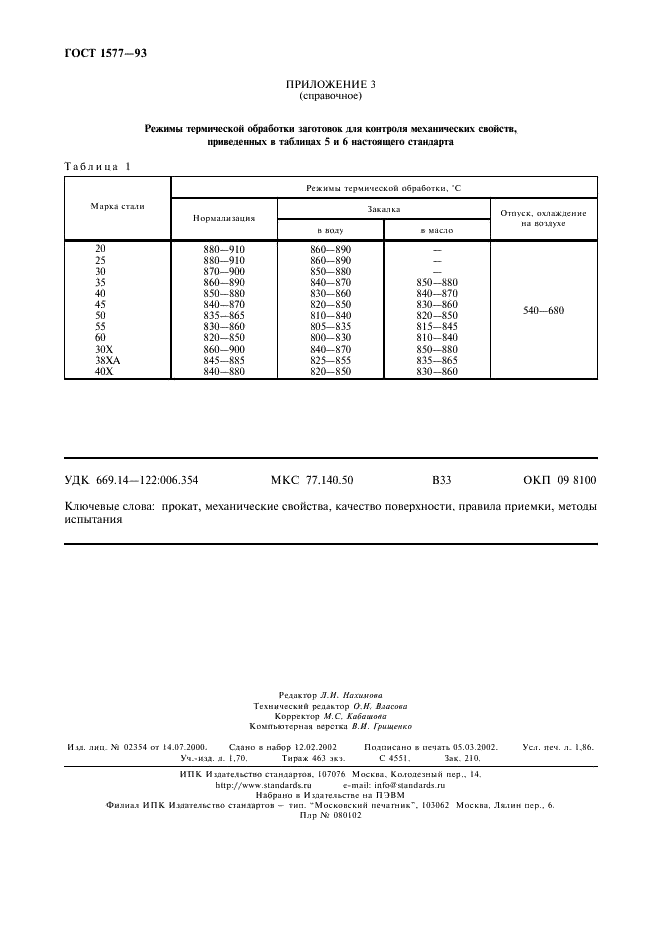 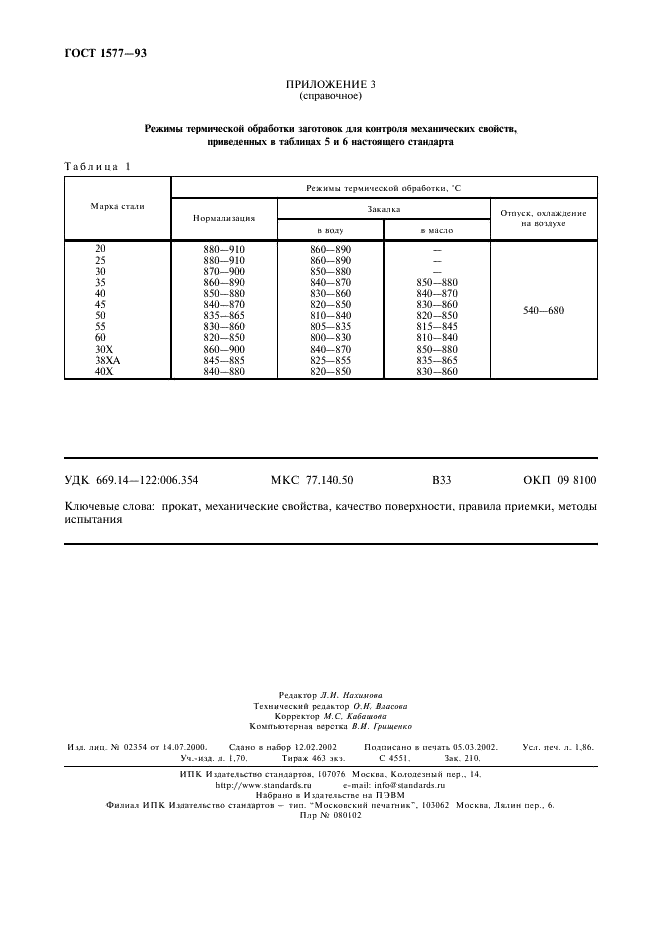 Поправка: Поправка к ГОСТ 1577-93Дата введения: 2007-01-25Актуален с: 2008-01-15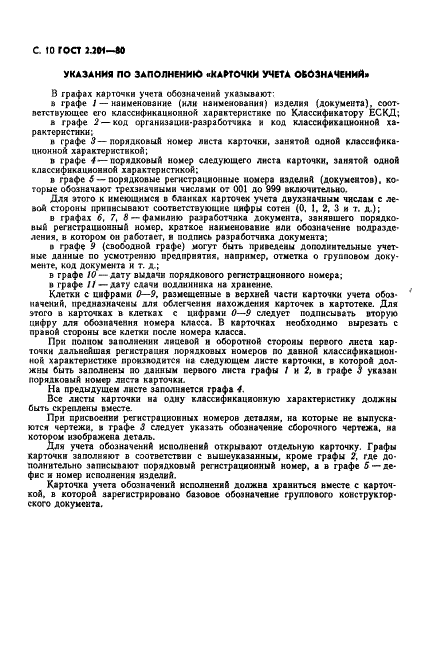 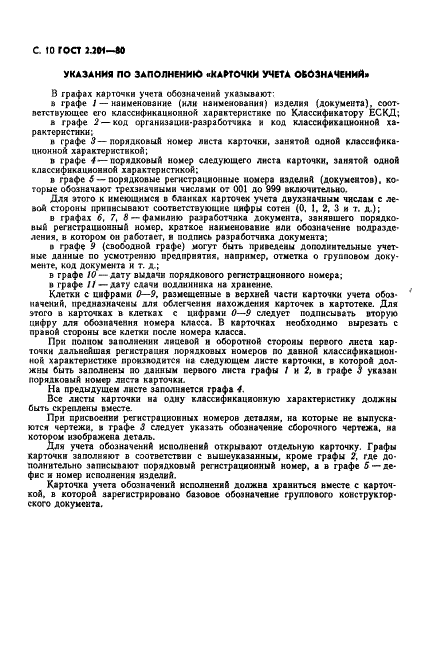 